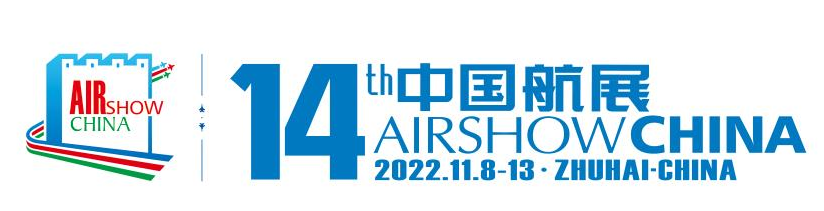 Airshow China 2022 Personnel Track and Health Management Record（Exhibitors）1. Please fill the track and health information of each staff in your exhibition area and fill truthfully in a daily form.2. Please take personal protection measures, always wear a mask, and avoid working with illness. People with suspected symptoms such as fever, dry cough and fatigue should receive medical check and report any abnormal cases immediately. Contact person: Ms. Corrine Liu, Tel: +86 13875635566. 3. The original record shall be kept by exhibitor for future reference.Our company promises to be responsible for the authenticity of the information submitted, and will bear all consequences if it is concealed or falsely reported.Signature：Booth No./Chalet No.Booth No./Chalet No.Booth No./Chalet No.DateExhibiting CompanyExhibiting CompanyExhibiting CompanyContact Person& MobileNo.NameBody Temperature ≤37.3℃Body Temperature ≤37.3℃Body Temperature ≤37.3℃Health Condition(√)Health Condition(√)MobileID No./Passport No.Departure CityPrevious day track（Specific destination）Residence address during exhibition/move-in/move-out  (Fill in the first report and update if there is any change) and duration of stayNo.Name10:0010:0016:00NormalSymptoms of Discomfort MobileID No./Passport No.Departure CityPrevious day track（Specific destination）Residence address during exhibition/move-in/move-out  (Fill in the first report and update if there is any change) and duration of stay1Yes□No□Yes□No□Yes□No□Yes□2Yes□No□Yes□No□Yes□No□Yes□3Yes□No□Yes□No□Yes□No□Yes□4Yes□No□Yes□No□Yes□No□Yes□5Yes□No□Yes□No□Yes□No□Yes□6Yes□No□Yes□No□Yes□No□Yes□7Yes□No□Yes□No□Yes□No□Yes□8Yes□No□Yes□No□Yes□No□Yes□9Yes□No□Yes□No□Yes□No□Yes□10Yes□No□Yes□No□Yes□No□Yes□